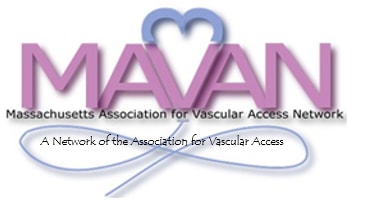 Massachusetts Association of Vascular Access NetworksA Local Network of the Association of Vascular Access (AVA)“2024 Annual Full Day Conference”Wednesday, June 5, 20248:00 am- 4:00 pm (Registration 7:30 am)Taunton Conference Center700 Myles Standish BlvdTaunton, MA 02780Program7:30-8:00 Registration 
(continental breakfast)8:00-8:30 Welcome8:30-9:30 A Review of The D.I.P.P.E.R. Study: A Randomized Controlled Trial Evaluating a Novel Break-away Device for IV Lines from 2021An Ultrasonic Story: The Effect of External Forces on Peripheral Catheter Movement Inside the Vein: Sponsored by Lineus MedicalVance Clement, BSIE, MBAObjectives:Understand and describe the process by which mechanical forces on peripheral intravenous (PIV) tubing can cause dressing disruption and catheter manipulation that precipitate mechanical IV catheter complications.Demonstrate an understanding of how a break-away device is installed, replaced, and how a breakaway device functions.Interpret and discuss randomized, controlled trial data results that detail the impact that a FASD can have on mechanical PIV complication rates and delays in therapy.Discuss how the movement of PIVC within the vein may contribute to catheter failureQuantify the movement of standard PIVCs within the vein when an external force is applied9:30-10:30 Are You Secure With Your Securement? Sponsored by Eloquest HealthcareMark Rowe MNSc, RNP, VA-BCObjectives:The viewer will have an understanding of different device securement methodsThe viewer will become familiar with device securement advantages and limitations.The viewer will have an understanding of the current best practices regarding vascular access device securement and dressing integrity.The viewer will have an understanding of the role device and dressing securement plays in advancing healthcare outcomes.10:30-11:00-Break: Manufacturer’s Exhibits
11:00-12:00 Cyanoacrylate Adhesive for Efficient Vascular Access Device Management: Sponsored by Adhezion Presented by: Max Holder MSN, RN, CRNI®, NE-BC, VA-BC Objectives:1. Gain an understanding of how cyanoacrylate adhesive works.2. Appreciate the benefits and clinical applications of cyanoacrylate adhesive.3. Understand how cyanoacrylate adhesive fits the current vascular access device securementguidelines.12:00-1:00 Lunch (Provided) Manufacturers Exhibits1:00-2:00 Health Equity for Vascular Access: Sponsored by NexusMatthew Ostroff MSN, AGACNP, VA-BCObjectives:Define healthcare equity and how it applies to vascular access.Describe the universality of vein visualization technology on all patients.Understand a healthcare initiative aimed at providing improved vascular access care for all patient populations.Examine results from the implementation of near infrared light to front line nurses.The participant will be able to fully understand the concept of no blind sticks.2:00-2:15-Break2:15-3:15 From Hospital to Homecare: Bridging the Gap in the Patient Experience.Emily Levy and Yousef Al-Humaidhi
Objectives:
1. Discover patient and family preferences concerning the vascular access patient experience.
2. Explore the challenges faced by patients transitioning from hospital care to home care.
3. Learn insights, strategies, best practices, and actionable recommendations for a smooth transition.
4. Discover practical solutions and interventions bridging the patient experience gap, enhancing quality of care.
5. Receive tools to advocate for comprehensive and holistic patient care across healthcare settings.3:15-3:45 Evaluation and Closing RemarksEach presentation will award the attendee with 1 contact hour of continuing education. The Association for Vascular Access is an accredited continuing education provider through the California Board of Registered Nurses. Provider #: CEP12371Conference Registration and Fees:MAVAN MEMBERS PLEASE LOG IN BEFORE REGISTERINGWe are offering discounted event pricing for MAVAN and all other AVA network members. If you are a member of a network other than MAVAN please register under "Other AVA Network" (membership will be confirmed with your network leader).Register online at http://mavan.wildapricot.orgRegistrations and Payment due by Sunday, May 24, 2023After May 24, $70.00No Refunds after May 31NETWORK member    $40.00Non-member       $60.00Contact-MAVANmavaninfo@gmail.com